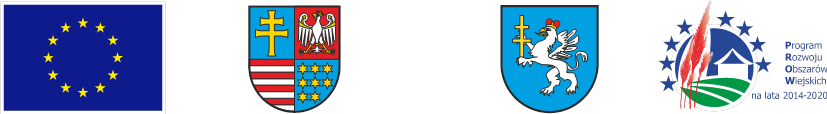 Europejski Fundusz Rolny na rzecz Rozwoju Obszarów Wiejskich: Europa inwestująca w obszary wiejskieOKSO.272.19.2020Jędrzejów, dnia  06 .08.2020 r.INFORMACJAdla Wykonawców nr 2Dotyczy: Postępowania o udzielenie zamówienia publicznego pn.„Projekt scalenia gruntów wsi Słupia i Wielkopole, gmina Słupia, powiat jędrzejowski, woj. Świętokrzyskie - zagospodarowanie poscaleniowe - Etap III”Zamawiający działając na podstawie art. 38 ust. 2 ustawy z dnia 29 stycznia 2004r. Prawo zamówień publicznych (tj. Dz. U. z 2019 r. poz. 1843 – dalej ustawy Pzp) udziela odpowiedzi na pytania:Pytanie nr 1:	W związku z ogłoszoną w środę 11 marca 2020 przez Światową Organizację Zdrowia pandemią choroby COVID-19 nastąpiło wejście w życie regulacji prawnych wprowadzających szczególne środki na czas pandemii, tj. Rozporządzenie Ministra Zdrowia z dnia 20 marca 2020 r. w sprawie ogłoszenia na obszarze Rzeczpospolitej Polskiej stanu epidemii (Dz. U. 2020 poz. 491), zmienionego następnie Rozporządzeniem Ministra Zdrowia z dnia 24 marca 2020 r. zmieniającym rozporządzenie w sprawie ogłoszenia na obszarze Rzeczpospolitej Polskiej stanu epidemii (Dz. U. 2020 poz. 522) oraz Rozporządzeniem Ministra Zdrowia z dnia 25 marca 2020 r. zmieniającym rozporządzenie w sprawie ogłoszenia na obszarze Rzeczpospolitej Polskiej stanu epidemii (Dz. U. 2020 poz. 531) w związku z pandemią wirusa COVID-19. Ponadto dniu 25 marca 2020 r. weszły w życie Rozporządzenia Ministra Edukacji Narodowej z dnia 20 marca 2020 r. w sprawie:-  szczególnych rozwiązań w okresie czasowego ograniczenia funkcjonowania jednostek systemu oświaty w związku z zapobieganiem, przeciwdziałaniem i zwalczaniem COVID-19, - zmieniające rozporządzenie w sprawie czasowego ograniczenia funkcjonowania jednostek systemu oświaty w związku z zapobieganiem, przeciwdziałaniem i zwalczaniem COVID-19, które zawiesza funkcjonowanie placówek oświatowych w okresie do 10 kwietnia 2020 r. z możliwością jego przedłużenia. Jednocześnie stały wzrost przypadków zachorowań na COVID-19 wprowadza konieczność stałego monitorowania i dostosowywania się do środków zapobiegawczych wprowadzanych przez Rząd Rzeczypospolitej Polskiej, co w najbliższym czasie może mieć bezpośredni wpływ na funkcjonowanie przedsiębiorstw, w tym naszej spółki. W związku z rozprzestrzenianiem się wirusa SARS-CoV-2 na terenach zagrożonych mogą zostać zastosowane takie działania jak: blokady komunikacyjne i ograniczenia transportu, zamykanie całych miast, stref gospodarczych czy zakładów przemysłowych. Nie można wykluczyć, że podobne działania będą miały miejsce na terytorium Polski. To z kolei może wpłynąć negatywnie na współpracę z podwykonawcami, dostawcami, projektantami itp. Wykonawca wskazuje, że powyższa sytuacja w dalszej perspektywie – której ramy czasowe na dzień składania oferty pozostają nieznane - może spowodować istotne problemy z wykonaniem umowy oraz jej ewentualnych terminów pośrednich w terminach określonych umownie. W związku z powyższym Wykonawca zapytuje, czy Zamawiający przewiduje możliwość wydłużenia czasu na ukończenie wykonania umowy, jak również wydłużenie czasu na wykonanie terminów pośrednich w przypadku wykazania przez Wykonawcę przeszkód w realizacji Umowy związanych z pandemią COVID-19? Jakich dowodów będzie oczekiwał Zamawiający w celu wykazania powyższych okoliczności?Pytanie nr 2:	W związku z ogłoszoną w środę 11 marca 2020 przez Światową Organizację Zdrowia pandemią choroby COVID-19 nastąpiło wejście w życie regulacji prawnych wprowadzających szczególne środki na czas pandemii, tj. Rozporządzenie Ministra Zdrowia z dnia 20 marca 2020 r. w sprawie ogłoszenia na obszarze Rzeczpospolitej Polskiej stanu epidemii (Dz. U. 2020 poz. 491), zmienionego następnie Rozporządzeniem Ministra Zdrowia z dnia 24 marca 2020 r. zmieniającym rozporządzenie w sprawie ogłoszenia na obszarze Rzeczpospolitej Polskiej stanu epidemii (Dz. U. 2020 poz. 522) oraz Rozporządzeniem Ministra Zdrowia z dnia 25 marca 2020 r. zmieniającym rozporządzenie w sprawie ogłoszenia na obszarze Rzeczpospolitej Polskiej stanu epidemii (Dz. U. 2020 poz. 531) w związku z pandemią wirusa COVID-19. Ponadto dniu 25 marca 2020 r. weszły w życie Rozporządzenia Ministra Edukacji Narodowej z dnia 20 marca 2020 r. w sprawie:-  szczególnych rozwiązań w okresie czasowego ograniczenia funkcjonowania jednostek systemu oświaty w związku z zapobieganiem, przeciwdziałaniem i zwalczaniem COVID-19, - zmieniające rozporządzenie w sprawie czasowego ograniczenia funkcjonowania jednostek systemu oświaty w związku z zapobieganiem, przeciwdziałaniem i zwalczaniem COVID-19, które zawiesza funkcjonowanie placówek oświatowych w okresie do 10 kwietnia 2020 r. z możliwością jego przedłużenia. Jednocześnie stały wzrost przypadków zachorowań na COVID-19 wprowadza konieczność stałego monitorowania i dostosowywania się do środków zapobiegawczych wprowadzanych przez Rząd Rzeczypospolitej Polskiej, co w najbliższym czasie może mieć bezpośredni wpływ na funkcjonowanie przedsiębiorstw, w tym naszej Spółki.W związku z rozprzestrzenianiem się wirusa SARS-CoV-2 na terenach zagrożonych mogą zostać zastosowane takie działania jak: blokady komunikacyjne i ograniczenia transportu, zamykanie całych miast, stref gospodarczych czy zakładów przemysłowych. Nie można wykluczyć, że podobne działania będą miały miejsce na terytorium Polski. To z kolei może wpłynąć negatywnie na współpracę z podwykonawcami, dostawcami, projektantami itp., a także wzrost cen produktów, usług i kosztów siły roboczej, którego rozmiarów nie sposób przewidzieć w momencie składania oferty. Wykonawca wskazuje, że powyższa sytuacja w dalszej perspektywie może spowodować istotne i nadzwyczajny wzrost kosztów wykonania umowy, co może narazić Wykonawcę na istotne straty. W związku z powyższym Wykonawca zapytuje, czy Zamawiający przewiduje możliwość podwyższenia wynagrodzenia z tytułu wykonania Umowy i w jakim zakresie w przypadku wykazania przez Wykonawcę istotnego wzrostu kosztów realizacji Umowy związanych z pandemią COVID-19? Jakich dowodów będzie oczekiwał Zamawiający w celu wykazania powyższych okoliczności?Odpowiedź na pytanie nr 1 i nr 2:Zamawiający opisał dopuszczalne zmiany zawartej umowy w pkt. 25 SIWZ. Proszę o zapoznanie się z nim, a w szczególności z pkt. 25.3.1).